Private Water Systems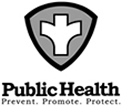 Request for Water SampleNote: For First Time Real-Estate Transfer Inspections Use “Point of Sale” Application form.Please Complete this form and return it with your check or cash.  It is extremely important that a telephone number be provided where someone can be reached between the hours of 8:00 a.m. and 9:00 a.m. in order to make arrangements for this water sample/resample to be taken.Name: ________________________________________________Address: ______________________________________________City: _____________________________ State: ______   Zip:_________Phone:____________________________ Email: ____________________Mailing Address:Name:___________________________________________________Address: ________________________________________________City: ______________________________  State: _________  Zip: __________Revised 12/17